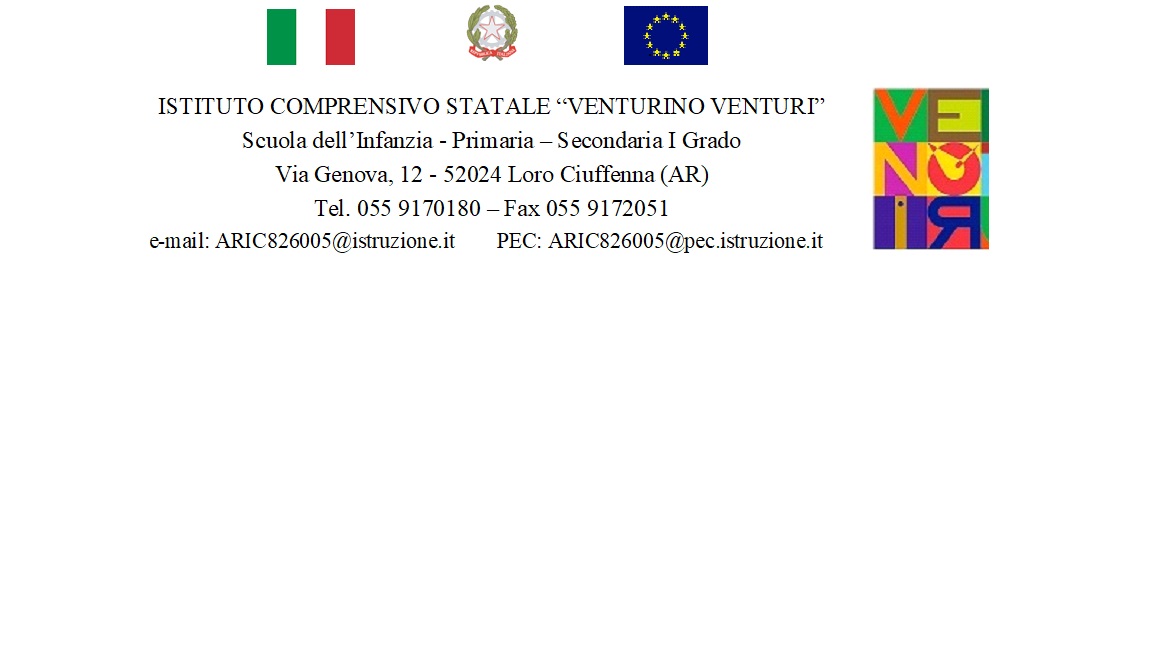 Prot. n.	 	                                       	   	Loro Ciuffenna, 26.09.2023                 Alla docente Gasbarro Maria Grazia  Agli AttiOggetto: nomina Referente “Outdoor Education” - a.s. 2023/2024IL DIRIGENTE SCOLASTICOVISTO il D.Lgs.165/01 art.25 c.5; VISTO l’art. 34 c.1 del CCNL Scuola 2006/2009 VISTO la delibera del Collegio Docenti del 12/09/2023VISTA la disponibilità della docente Gasbarro Maria GraziaNOMINAla S.V. Referente “Outdoor Education” per l’a.s. 2023/2024.Per l'assolvimento della Funzione sarà corrisposto un compenso che sarà determinato in sede di contrattazione d'Istituto. La corresponsione del trattamento economico è subordinata all’effettivo espletamento del suddetto incarico e previa presentazione di relazione in merito.          FIRMA PER ACCETTAZIONE                                     IL DIRIGENTE SCOLASTICO                                                                                                              Prof.ssa Lucia Bacci ______________________________________                                    (Gasbarro Maria Grazia)                                                   